Obyvatelstvo na ZemiNa úvod zhlédni toto video: https://www.youtube.com/watch?v=PUwmA3Q0_OE. Jakým způsobem se osídlovali lidstvo naši planetu?? Pokus se v několika odrážkách tuto cestu popsat. Pokud máš tiskárnu, můžeš si obrázek níže vytisknout a nalepit do sešitu, pokud ne, nevadí.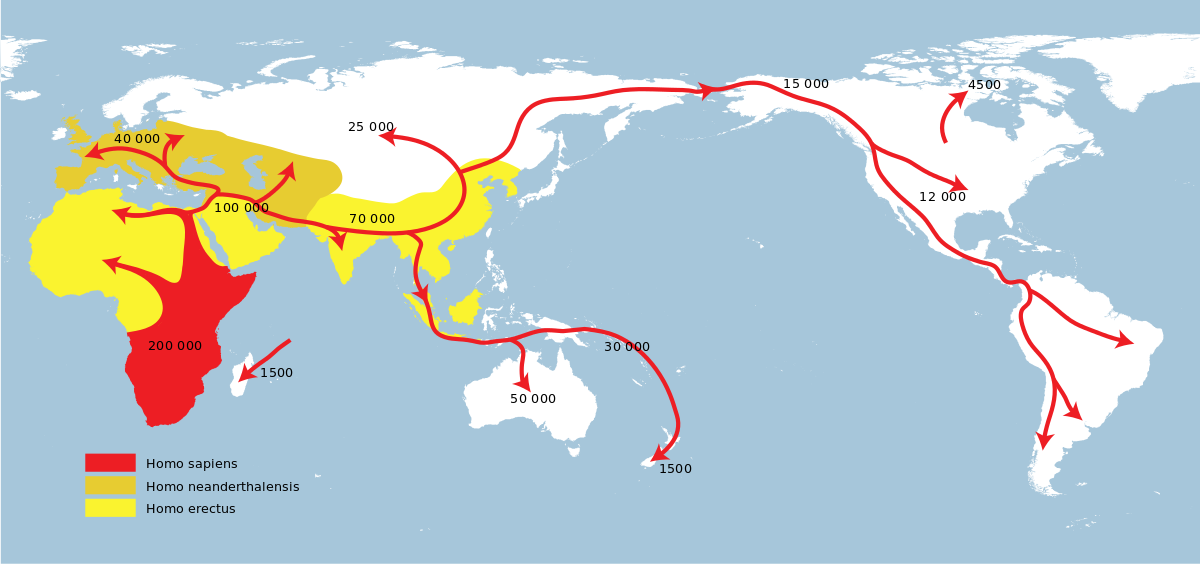 Vysvětlivka: Čísla znázorňují kolik let před naším letopočtem lidé osidlovali různé části světa.Napiš si odrážku a hned vedle ní na Zemi je v roce 2020 (číslo) obyvatel a jejich počet stále roste/klesá (rozhodni). Informace najdeš zde: https://www.worldometers.info/Dále si napíšeš 10 nejlidnatějších států světa. Informace najdeš zde: https://www.worldometers.info/world-population/population-by-country/Kolikátá na světě je ČR?Struktura obyvatelstva z hlediska věku věková struktura obyvatel je jednou ze základních charakteristik vyspělosti států světa (proč?)věkovou strukturu obyvatelstvo znázorňujeme na věkových pyramidáchobyvatelstvo rozdělujeme do 3 skupinpředproduktivní - děti do 14 letproduktivní - 15 až 65 let (ekonomicky aktivní složka)postproduktivní 65 a více let (lidé v důchodovém věku)Popis základních součástí věkové pyramidy: (nemusíš si psát, stačí, když to pochopíš) - jedná se o dvojitý histogram, tz. pyramida je rozdělena podle pohlaví na dvě části- na ose X vidíme velikost populací- na ose Y jsou zobrazeny jednotlivé věkové skupinyNíže přiložené obrázky překresli/vytiskni do sešitu: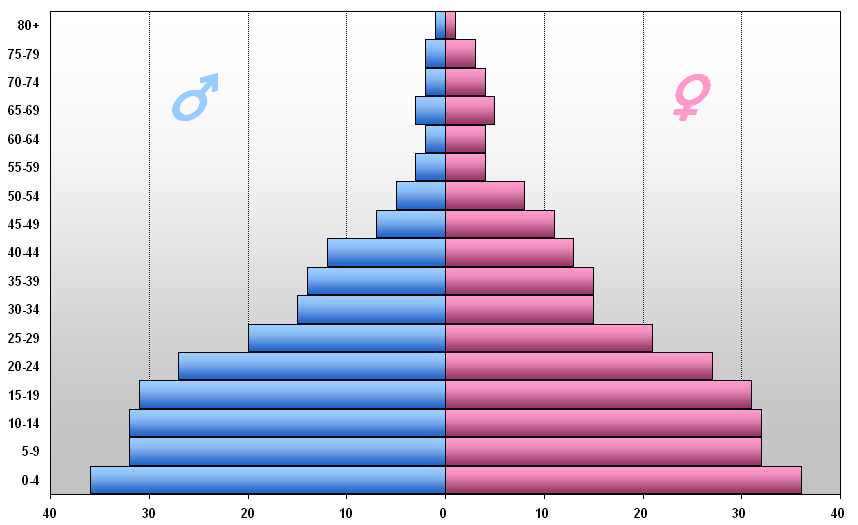 Podle velikosti podílů jednotlivých věkových skupin získávají pyramidy 3 základní podoby (tvary): 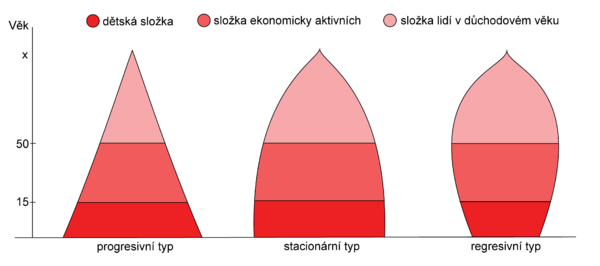 Najdi na internetu ke každému typu pyramidy její název. Ke každé věkové pyramidě uveď příklad státu a pokus se napsat, co je pro každý typ věkové pyramidy typické. Jaký typ věkové pyramidy má ČR? Zdroj: https://www.populationpyramid.net/ Pokud jsi došel/došla až sem, tak ti gratuluji! Pro tento týden  je to už opravdu vše! :-) Na shledanou u zeměpisu!S pozdravemMartin Klement